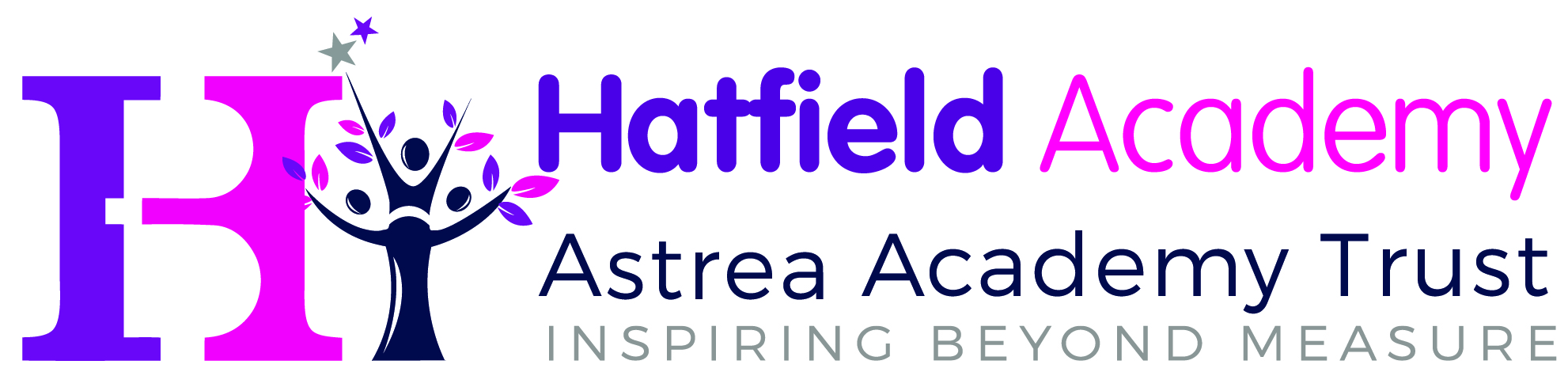 Safeguarding LeadLiz LingardElizabeth.lingard@astreahatfield.orgSchool Business ManagerRichard D’SilvaRichard.D’silva@astreahatfield.orgFirst AidersLiz Lingard – First Aid at WorkJill Gibson – First Aid at WorkSarah Sheldon – Emergency First AidRaquel Hoyland – Emergency First AidClaire Saunby – Emergency First AidKajitha Elangovan – Emergency First AidMark Gliniecki – Emergency First AidAngela Gregg – Emergency First AidRob Andrew - Emergency First AidSara Rainbow – Paediatric First AidSudipta Samanta – Paediatric First AidLucy Graham – Paediatric First AidRachel Reading – Paediatric  First AidLeanne Bell – Paediatric First AidDefibrillator TrainedLiz LingardJill GibsonMark GlinieckiEmma BrownRob AndrewLeanne BellSarah SheldonRaquel HoylandClaire SaunbyKajitha ElangovanMedicine AdministratorsLiz LingardJill GibsonMedical Care PlansStored in First Aid RoomAccident FormsStored in School OfficeFirst Aid CabinetStored in First Aid RoomNotesInhalers are kept in classrooms, clearly labelled and accessible to the children when needed. Emergency inhalers are kept in the First Aid Room and EYFS Classroom.No other medication is stored in classrooms unless agreed by the Principal. All medication except inhalers will be kept in the first aid cabinet.All medication stored in the fridge must be stored in an air tight bag and clearly labelled. The fridge is temperature monitored and padlocked.Relevant forms are completed whenever medicine is administered to children.NotesInhalers are kept in classrooms, clearly labelled and accessible to the children when needed. Emergency inhalers are kept in the First Aid Room and EYFS Classroom.No other medication is stored in classrooms unless agreed by the Principal. All medication except inhalers will be kept in the first aid cabinet.All medication stored in the fridge must be stored in an air tight bag and clearly labelled. The fridge is temperature monitored and padlocked.Relevant forms are completed whenever medicine is administered to children.